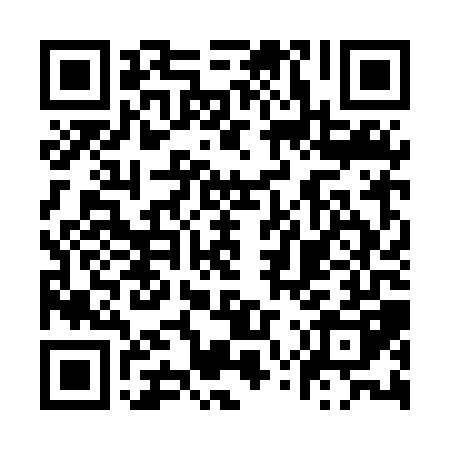 Prayer times for Great Stirrup Cay, BahamasWed 1 May 2024 - Fri 31 May 2024High Latitude Method: NonePrayer Calculation Method: Muslim World LeagueAsar Calculation Method: ShafiPrayer times provided by https://www.salahtimes.comDateDayFajrSunriseDhuhrAsrMaghribIsha1Wed5:126:341:094:387:439:012Thu5:116:341:094:387:449:023Fri5:106:331:084:387:449:024Sat5:096:321:084:387:459:035Sun5:086:311:084:377:459:046Mon5:076:311:084:377:469:057Tue5:066:301:084:377:469:058Wed5:056:301:084:377:479:069Thu5:056:291:084:377:479:0710Fri5:046:281:084:377:489:0711Sat5:036:281:084:367:499:0812Sun5:026:271:084:367:499:0913Mon5:016:271:084:367:509:1014Tue5:016:261:084:367:509:1015Wed5:006:261:084:367:519:1116Thu4:596:251:084:367:519:1217Fri4:596:251:084:367:529:1318Sat4:586:241:084:357:529:1319Sun4:576:241:084:357:539:1420Mon4:576:231:084:357:539:1521Tue4:566:231:084:357:549:1522Wed4:566:231:084:357:549:1623Thu4:556:221:084:357:559:1724Fri4:546:221:094:357:559:1825Sat4:546:221:094:357:569:1826Sun4:536:211:094:357:569:1927Mon4:536:211:094:357:579:2028Tue4:536:211:094:357:579:2029Wed4:526:211:094:357:589:2130Thu4:526:201:094:357:589:2131Fri4:526:201:094:357:599:22